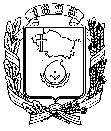 АДМИНИСТРАЦИЯ ГОРОДА НЕВИННОМЫССКАСТАВРОПОЛЬСКОГО КРАЯПОСТАНОВЛЕНИЕ25.05.2023                                    г. Невинномысск                                    № 705О внесении изменений в муниципальную программу «Развитие субъектов малого и среднего предпринимательства в городе Невинномысске», утвержденную постановлением администрации города Невинномысска                    от 01.09.2022 № 1303В соответствии с Порядком разработки, реализации и оценки эффективности муниципальных программ города Невинномысска, утвержденным постановлением администрации города Невинномысска            от 14 апреля 2016 г. № 710, Методическими указаниями по разработке, реализации и оценке эффективности муниципальных программ города Невинномысска, утвержденными постановлением администрации города Невинномысска от 08 июня . № 1146, постановляю:1. Внести в муниципальную программу «Развитие субъектов малого и среднего предпринимательства в городе Невинномысске», утвержденную постановлением администрации города Невинномысска от 01.09.2022 № 1303 следующие изменения:1.1. В паспорте муниципальной программы «Развитие субъектов малого и среднего предпринимательства в городе Невинномысске» (далее - программа) в позиции «Ожидаемые конечные результаты реализации программы» слова «до 476,3 единицы» и «до 28,4 %» заменить соответственно словами «до 734,2 единицы» и «до 33,2 %».1.2. В приложении 1 «Сведения об индикаторах достижения целей муниципальной программы «Развитие субъектов малого и среднего предпринимательства в городе Невинномысске» и показателях решения задач подпрограмм муниципальной программы «Развитие субъектов малого и среднего предпринимательства в городе Невинномысске» к программе строки 2.1 и 2.2 изложить в следующей редакции:«».2. Опубликовать настоящее постановление в газете «Невинномысский рабочий», а также разместить в сетевом издании «Редакция газеты «Невинномысский рабочий» и на официальном сайте администрации города Невинномысска в информационно-телекоммуникационной сети «Интернет».Глава города НевинномысскаСтавропольского края                                                                    М.А. Миненков123456782.1.Индикатор 1 достижения цели 1 программы: количество субъектов малого и среднего предпринимательства, в том числе самозанятых, осуществляющих деятельность на территории города, в расчете на 10 тыс. человек населения, на конец годаед.458,4567,1631,2686,2734,2123456782.2Индикатор 2 достижения цели 1 программы: доля среднесписочной численности работников (без внешних совместителей) малых и средних предприятий в среднесписочной численности работников (без внешних совместителей) всех предприятий и организаций, на конец годапроцентов26,828,429,3030,233,2